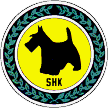 SVENSKA HUNDKLUBBENProtokoll fört vid styrelsemöte med SHK:s Centralstyrelse 2013-02-24Närvarande:Kjell Ryman, Zaima Erlandsson, Marie Mattsson, Per Ola Andersson, Jan-Lennart Andersson, Sussie Ahlén, Förhinder:Helena Ekdahl, Bo Stenbeck, Ann-Marie ErikssonFrånvarande: - § 109	Mötet öppnas	Ordförande hälsar alla välkomna och förklarar mötet öppnat.§ 110	Val av mötessekreterareTill sekreterare väljs Jan-Lennart Andersson.§ 111	Fastställande av dagordningDagordningen godkänns.§ 112	Val av justerareTill justerare väljs Per Ola Andersson och Marie Mattsson.§ 113	Godkännande av föregående protokoll	Föregående protokoll godkänns och läggs till handlingarna.§ 114	EkonomiBokslut 2012. Föredragna Balans- och resultat-rapporter samt revisionsberättelsen godkännsBudget 2013. Ramen för den föredragna budgeten godkänns och kassören uppdras att justera några budgetdetaljerLån till Södertäljeavdelningen. Centralstyrelsen beslutar att tills vidare betala avdelningens löpande fakturor, i avvaktan på att de största ekonomiska osäkerheterna är utredda. Först därefter avser centralstyrelsen att ta ställning till avdelningens låneönskemålKontorstillbehör. Styrelsen beslutar att bevilja inköp  av kontorstillbehör till SHK:s kanslist – till en kostnad av maximalt 2 000 kr§ 115	Åtgärdslista	Huvudklubbens åtgärdslista uppdateras§ 116	Föranmälda ärenden Uteslutningsärendet. Styrelsen beslutar om uteslutning av ordinarie medlemmar i Södertäljeavdelningens avgående styrelse (se bilaga 1)Årsmöte 2013. Fördelning av arbetsuppgifter inför årsmötet fördelasUppdatering av tävlingsregler i lydnad. CTK:s förslag på uppdatering av tävlingslydnadreglerna godkännsSkrivelse från två medlemmar i Södertäljeavdelningen. Skrivelsen (se bilaga 2) gås igenom och kommer att besvaras under årsmötet§ 117	Övriga frågor Skrivelse från Carina From. Ärendet återremitteras till centrala tävlingskommitténFråga från VSN om utbildning av utställnings-ansvariga. Huvudklubben kommer att erbjuda möjlighet för intresserade i VSN att förkovra sig i SHK:s utställningsfrågor§ 118	Nästa möte	Nästa möte är huvudklubbens årsmöte i Strömsholm 24 mars § 119	Mötet avslutasOrdförande avslutar mötetVid protokollet:			Ordförande:/Jan-Lennart Andersson/		/Kjell Ryman/Justeras:				Justeras:/Marie Mattsson/			/Per Ola Andersson/